SC-AATF New Member Scholarship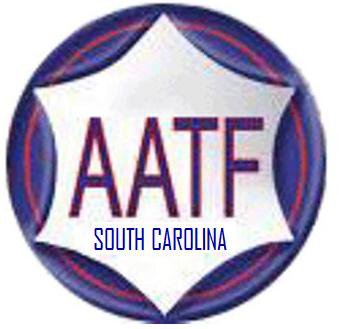 As a non-member of the American Association of Teachers of French (AATF), you are eligible for the New Member Scholarship.  Applicants must have not been a member of AATF for the past 5 years. We are looking for new French teachers, teachers new to the state of South Carolina or veteran teachers who have not recently been members of AATF. The South Carolina Chapter of the AATF will pay your national and state chapter membership dues for the 2018 year, a value of $56. Please fill out the application below (copy and paste into the body of your e-mail) and send it to chapter president Jeremy Patterson (jeremyp84@outlook.com) by December 21, 2018. The scholarship recipient will be selected by the Executive Committee and notified on January 18, 2019. Please write a short paragraph explaining why you are applying for the scholarship.NameSchoolSchool DistrictPreferred AddressPhone NumberSchool E-mailPersonal E-mail